Az étlapváltoztatás jogát fenntartjuk!                                                                            Tóth Tamásné 	élelmezésvezető                       2014.január 27-31-ig  ÉTLAPTERVEZET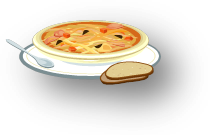                        2014.január 27-31-ig  ÉTLAPTERVEZET                       2014.január 27-31-ig  ÉTLAPTERVEZET                       2014.január 27-31-ig  ÉTLAPTERVEZET                       2014.január 27-31-ig  ÉTLAPTERVEZET                       2014.január 27-31-ig  ÉTLAPTERVEZETNapok27. hétfő28. kedd29. szerda30. csütörtök31. péntekTízóraiIsk.tejPulykasonkaMargarin, zsemlejégretekCsokistejHázi sütésű kókuszos csigaGyümölcsteaKockasajtFonott kalácsKakaóFoszlós kalácsIsk.tejMazsolás kuglófEbédLegényfogóLevesGránátos kockaCsemege uborkaLibaleves  csigatésztávalParadicsomos húsgombóc½ adag burgonya, tejfölGrízgaluskalevesCsilis babFélbarna kenyérMarha csontleves cérnametélttelBurgonyafőzelékNatúr SertésszeletTúrórudiTavaszi gombalevesTemesvári pulykatokányPetrezselymes rizsUzsonnaGyümölcsízsörkifliFélbarna kenyérRáma, sertéspárizsiSárgarépaZsemleRáma, szalámiivóléBaromfi pástétomKorpáskifli,limonádéCsirkemell sonkaDelma, félbarna kenyérPritamin paprika